Comparing Two Kinds of Communities                        _____________ community                            ______________ community          		     		                 (____________)                                                      (____________)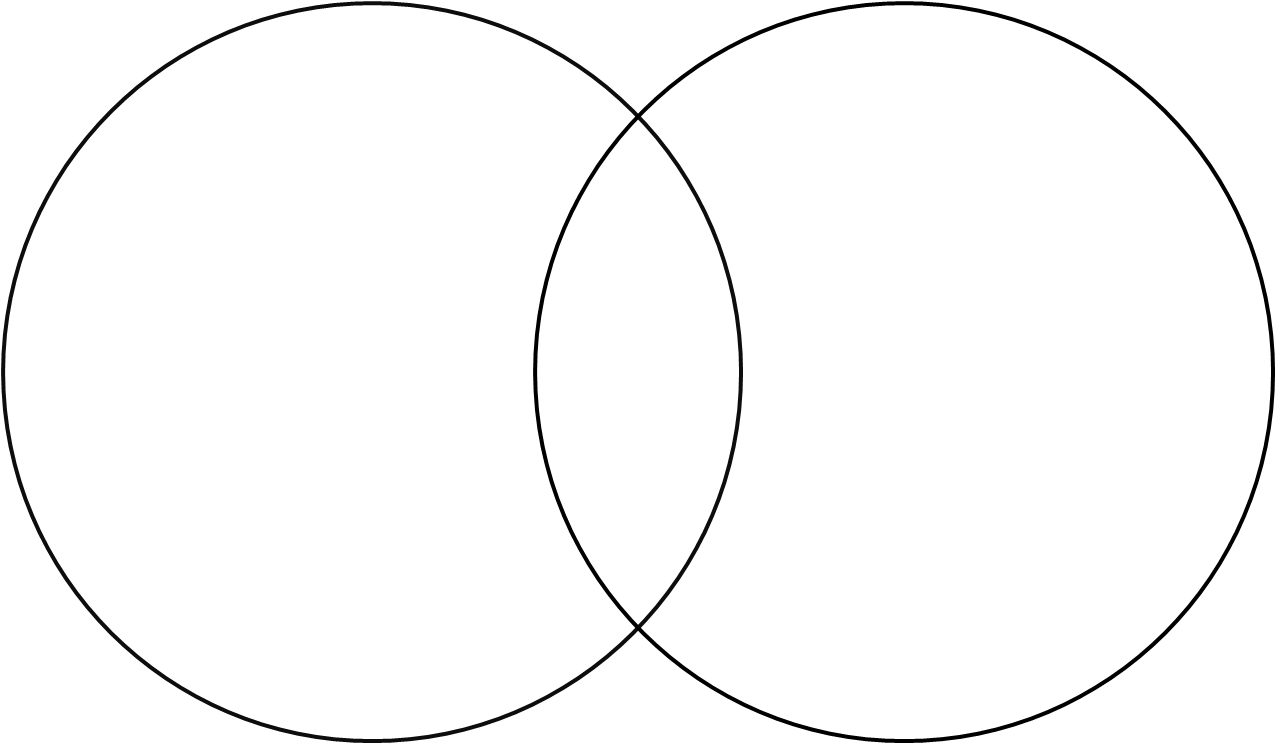 I would prefer to live in a __________________________  community because  __________________________________________________________________________________________________________________________I have wants and needs. Communities have needs.Something I want is:Something I need is:People in an urban community need:People in a rural community need: